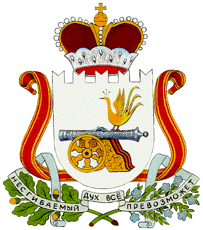                             АДМИНИСТРАЦИЯ  ДОБРОМИНСКОГО         СЕЛЬСКОГО ПОСЕЛЕНИЯ  ГЛИНКОВСКОГО РАЙОНА                                     СМОЛЕНСКОЙ ОБЛАСТИ                              П О С Т А Н О В Л Е Н И Е от " 28 " марта   2016 г.                                      № 26В целях приведения нормативного правового акта с действующим законодательством Российской ФедерацииАдминистрация Доброминского сельского поселения  п о с т а н о в л я е т:  1. Внести изменения в Административный регламент предоставления муниципальной услуги  «Предоставление разрешения на осуществление вырубки деревьев и кустарников на территории Доброминского сельского поселения Глинковского района Смоленской области», утвержденный постановлением Администрации Доброминского сельского поселения Глинковского района Смоленской области от 07.07.2015г. №38 следующие изменения:В подразделе 2.13.:- заголовок дополнить словами «, в том числе к обеспечению доступности инвалидов в соответствии с законодательством Российской Федерации о социальной защите инвалидов»;- пункт 2.13.3. дополнить абзацем следующего содержания:«Входы в здания, в котором предоставляется муниципальная услуга, оборудуются средствами, позволяющими обеспечить беспрепятственный доступ для инвалидов»;- дополнить пунктом 2.13.7. следующего содержания:«2.13.7. Доступность для инвалидов объектов (зданий, помещений), в которых предоставляется муниципальная услуга, должна быть обеспечена:- сопровождением инвалидов, имеющих стойкие расстройства функции зрения и самостоятельного передвижения, и оказанием им помощи в объектах (зданиях, помещениях), в которых предоставляются муниципальные услуги;- допуском сурдопереводчика и тифлосурдопереводчика при оказании инвалиду муниципальной услуги;- допуском в объекты (здания, помещения), в которых предоставляются муниципальные услуги, собаки-проводника при наличии документа, подтверждающего ее специальное обучение и выдаваемого по форме и в порядке, которые определяются федеральным органом исполнительной власти, осуществляющим функции по выработке и реализации государственной политики и нормативно-правовому регулированию в сфере социальной защиты населения;- оказанием специалистами Администрации помощи инвалидам в преодолении барьеров, мешающих получению ими муниципальных услуг наравне с другими заявителями».             2.Настоящее постановление подлежит официальному обнародованию.              3.Контроль за исполнением настоящего постановления оставляю за собой.Глава муниципального образованияДоброминского сельского поселенияГлинковского района Смоленской области                                  Л.В. ЛарионоваО внесении изменений в Административный регламент предоставления муниципальной услуги «Выдача разрешения на  осуществление вырубки деревьев и кустарников на территории Доброминского сельского поселения Глинковского района Смоленской области»